ГОСУДАРСТВЕННОЕ АВТОНОМНОЕ ОБРАЗОВАТЕЛЬНОЕ УЧРЕЖДЕНИЕ ВЫСШЕГО ОБРАЗОВАНИЯ «ЛЕНИНГРАДСКИЙ ГОСУДАРСТВЕННЫЙ УНИВЕРСИТЕТ ИМЕНИ А.С. ПУШКИНА»УТВЕРЖДАЮПроректор по учебно-методическойработе ____________ С.Н.БольшаковРАБОЧАЯ ПРОГРАММАдисциплиныБ1.В.03.ДВ.01.02 РЕШЕНИЯ НА ОСНОВЕ ТЕХНОЛОГИИ BIG DATAНаправление подготовки 09.04.03 Прикладная информатикаНаправленность (профиль) Прикладная информатика в цифровой экономике(год начала подготовки – 2022)Санкт-Петербург 20221. ПЕРЕЧЕНЬ ПЛАНИРУЕМЫХ РЕЗУЛЬТАТОВ ОБУЧЕНИЯ ПО ДИСЦИПЛИНЕ:Процесс изучения дисциплины направлен на формирование следующих компетенций:2. Место дисциплины в структуре ОП:Цель дисциплины: знакомство обучающихся с основными технологиями решения задач обработки больших данных, формирование умений применять методы анализа больших данных, использовать программные решения для аналитики больших данных.Задачи дисциплины:изучение базовых понятий технологии Big Data;ознакомление с аналитическими методами обработки данных;определение массивов больших данных и проведение анализа больших данных;изучение современных технологий создания и обслуживания больших данных.Дисциплина относится к дисциплинам по выбору части, формируемой участниками образовательных отношений, модуль Современные технологии представления и передачи данных.Освоение дисциплины и сформированные при этом компетенции необходимы в последующей деятельности.3. Объем дисциплины и виды учебной работы:Общая трудоемкость освоения дисциплины составляет 3 зачетные единицы, 108 академических часов (1 зачетная единица соответствует 36 академическим часам).Очная форма обученияЗаочная форма обучения4.СОДЕРЖАНИЕ ДИСЦИПЛИНЫ:При проведении учебных занятий обеспечивается развитие у обучающихся навыков командной работы, межличностной коммуникации, принятия решений, лидерских качеств (включая при необходимости проведение интерактивных лекций, групповых дискуссий, ролевых игр, тренингов, анализ ситуаций и имитационных моделей, составленных на основе результатов научных исследований, проводимых организацией, в том числе с учетом региональных особенностей профессиональной деятельности выпускников и потребностей работодателей). 4.1 Блоки (разделы) дисциплины.4.2. Примерная тематика курсовых работ (проектов):Курсовая работа по дисциплине не предусмотрена учебным планом.4.3. Перечень занятий, проводимых в активной и интерактивной формах, обеспечивающих развитие у обучающихся навыков командной работы, межличностной коммуникации, принятия решений, лидерских качеств. Практическая подготовка*.*Практическая подготовка при реализации учебных предметов, курсов, дисциплин (модулей) организуется путем проведения практических занятий, практикумов, лабораторных работ и иных аналогичных видов учебной деятельности, предусматривающих участие обучающихся в выполнении отдельных элементов работ, связанных с будущей профессиональной деятельностью.5. Учебно-методическое обеспечение для самостоятельной работы обучающихся по дисциплине:5.1. Темы конспектов:Тема 1. Введение в науку и технологию больших данных.Тема 2. Структуры и методы представления больших данных.Тема 3. Первичная обработка данных.Тема 4. Инструменты обработки данных.Тема 5. Визуализация данных.Тема 6. Анализ и преобразование данных.Тема 7. Работа с временными рядами.Тема 8. Системы управления базами данных.Тема 9. Проектирование структурированных данных.Тема 10. Запросы на языке SQL.Тема 11. NoSQL хранилища.Тема 12. СУБД Redis.Тема 13. СУБД MongoDB.Тема 14. СУБД Cassandra.Тема 15. СУБД Neo4j.5.2. Темы для творческой самостоятельной работы обучающегося:Темы для творческой самостоятельной работы студента формулируются обучающимся самостоятельно, исходя из перечня тем занятий текущего семестра.5.3. Темы рефератов:Подходы к структурированию и типы данных в DataScience.Машинные данные и данные на естественном языке.Этапы в технологии представления больших данных.Экосистемы больших данныхРаспределенные файловые системыНаучные проблемы в области больших данныхПрименение технологии больших данных в прогнозировании и предвидении в социально-политических процессахПонятие машинного обучения, его цели и сферы применения.Типы машинного обученияБазы данных в DataScienceМногомерные статистические методы в экономике, управлении и финансахРеализация статистических методов в пакетах прикладных программМатематические основы многомерных статистических методовМетоды множественного корреляционно-регрессионного анализа.Кластерный анализкластерного анализаПостановка задач снижения размерностиФакторный анализВведение в теорию качественных признаков и нечисловой информацииИнтеграция данных из различных источников.5.4. Вопросы для подготовки к практическим занятиям (лабораторным работам):Лабораторная работа №1. Первичная обработка данныхПри подходе к остановке у каждого трамвая фиксируется время. Но иногда датчик дает сбой, и время прохождения остановки не фиксируется. Необходимо восстановить пропущенное время прохождения остановок, определив пропорции прохождения каждой неопределенной остановки маршрута, усреднив время прохождения этой же остановки другими трамваями этого маршрута без пропусков. 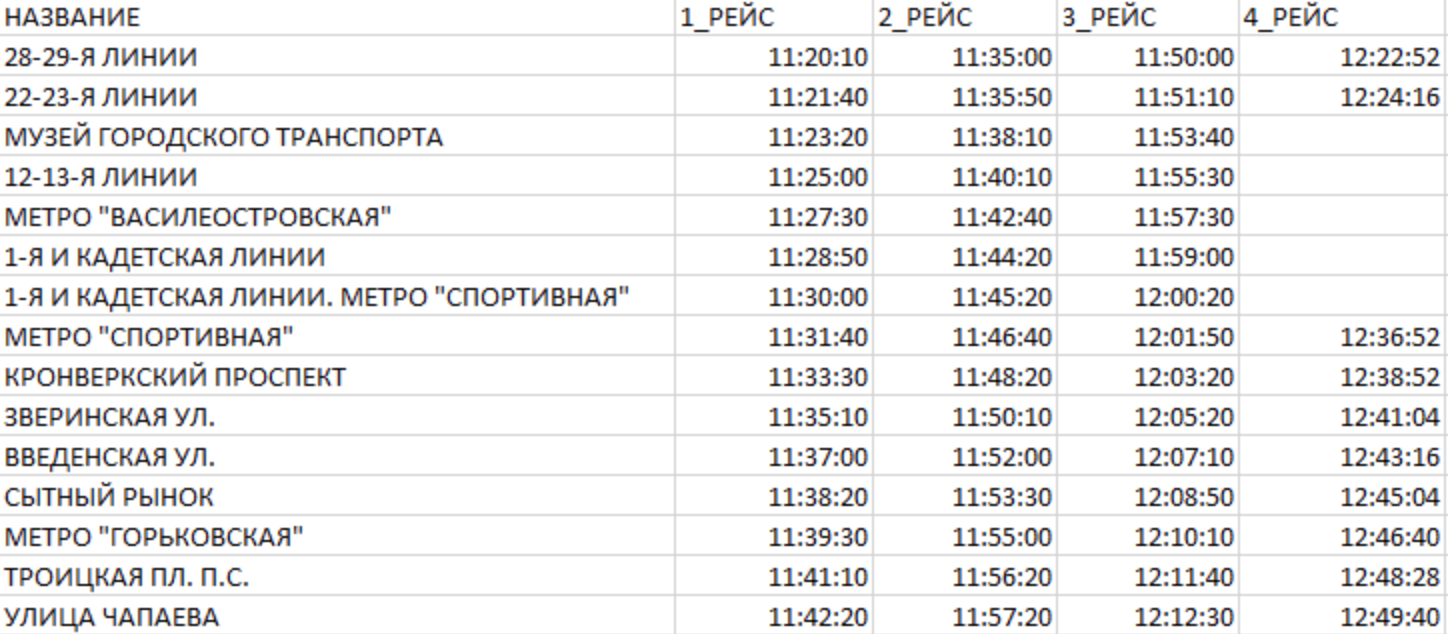 Лабораторная работа №2. Инструменты обработки данныхС сайта Московской фьючерсной биржи необходимо загрузить данные по контракту SPFB.RTS-12.18 (RIZ8) с 1 сентября по 31 декабря 2018 года с минутным интервалом. В файле должны присутствовать следующие поля:<DATE> Дата проведения торгов<TIME> Время, соответствующее началу минутного интервала<OPEN> Цена открытия, т.е. цена первой сделки <HIGH> Максимальная цена сделки за выбранный интервал<LOW> Минимальная цена сделки за выбранный интервал<CLOSE> Цена закрытия, т.е. цена последней сделки<VOL> Объем торгов за выбранный интервалДля каждого минутного интервала сосчитайте среднюю цену (PRICE), усреднив цену открытия, закрытия, минимума и максима.Для каждого минутного интервала вычислите оборот по совершенным сделкам, умножив среднюю цену (PRICE) на объем (VOL).Лабораторная работа №3. Визуализация данныхС сайта Московской фьючерсной биржи необходимо загрузить данные по контракту SPFB.RTS-12.18 (RIZ8) с 1 сентября по 31 декабря 2018 года с минутным интервалом. В файле должны присутствовать следующие поля:<DATE> Дата проведения торгов<TIME> Время, соответствующее началу минутного интервала<OPEN> Цена открытия, т.е. цена первой сделки <HIGH> Максимальная цена сделки за выбранный интервал<LOW> Минимальная цена сделки за выбранный интервал<CLOSE> Цена закрытия, т.е. цена последней сделки<VOL> Объем торгов за выбранный интервалПреобразуйте эти данные к часовым интервалам и постройте график «японские свечи» для даты 4 сентября.Лабораторная работа №4. Анализ и преобразование данныхПоступив в университет, Василий решил не дожидаться, пока ему предоставят место в общежитии, а снять себе квартиру. В таблице представлены возможные варианты квартир, которые рассматривал Василий. В первом столбце ID квартиры, во втором - расстояние от метро пешком (в минутах). В третьем столбце количество остановок на метро, которые надо проехать, чтобы добраться до места учебы. И последний столбец - стоимость аренды в месяц (в тысячах рублей).Лабораторная работа №5. Работа с временными рядамиЗадан временной ряд Y из 20 элементов. Ряд содержит шумы. Проведите экспоненциальное сглаживание временного ряда и укажите сглаженное значение для последней (20-й) точки ряда. При сглаживании используйте коэффициент сглаживания α = 0.2. При вводе ответа значение округлите до целого.Y = [33, 49, 38, 44, 48, 52, 37, 55, 39, 59, 41, 42, 54, 63, 53, 50, 47, 57, 58, 56]Лабораторная работа №6.  Системы управления базами данных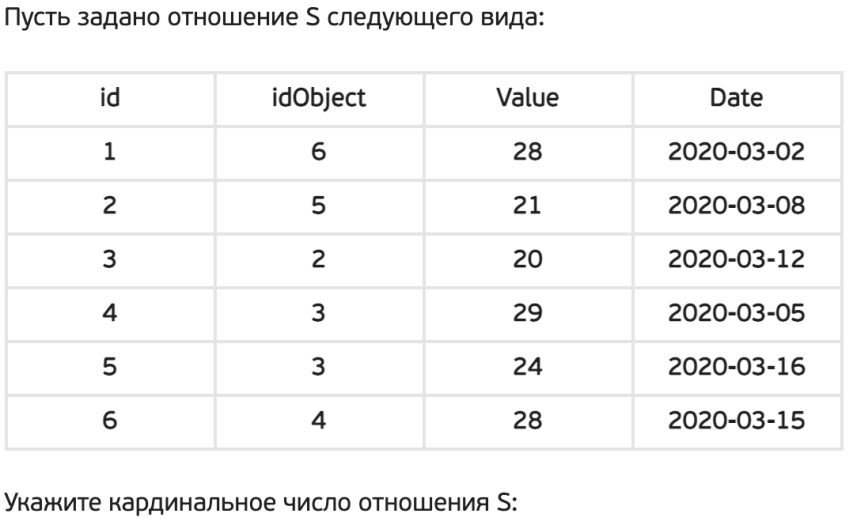 Лабораторная работа №7. Проектирование структурированных данныхБаза данных содержит таблицу, созданную командой:CREATE TABLE T1(    ATTR_1 INTEGER PRIMARY KEY,    ATTR_2 INTEGER CHECK(ATTR_2 > 11),    ATTR_3 CHAR(1) UNIQUE,    ATTR_4 VARCHAR(15));Укажите те команды, которые позволят добавить записи в таблицуINSERT INTO T1 VALUES(55, 15, 23, 'AFFFF')INSERT INTO T1 VALUES(21, 'B', 100, 55)INSERT INTO T1(ATTR_1, ATTR_3) VALUES(33, 'C')INSERT INTO T1(ATTR_1, ATTR_2) VALUES(155, 233)INSERT INTO T1 VALUES(23, 33, 17, '24.03.2020 12:00:00')INSERT INTO T1 VALUES(155, 'X', 13 , 'Tom')INSERT INTO T1(ATTR_1, ATTR_2) VALUES(155, 235)Лабораторная работа №8. Запросы на языке SQLНапишите запросы к представленной базе данных: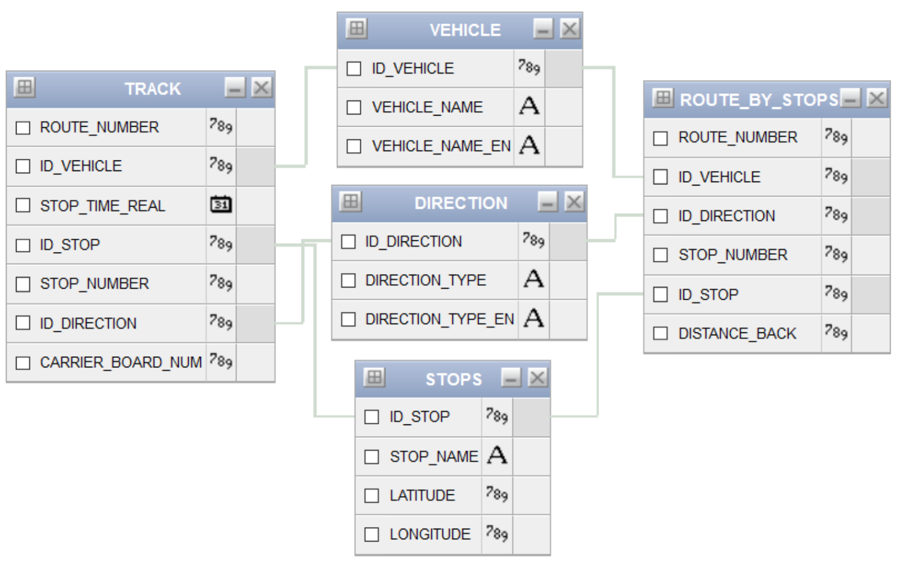 Позволяющий определить сколько остановок в прямом направлении есть на маршруте №3 (вид транспорта — автобус).Позволяющий определить максимальное расстояние между соседними остановками на маршруте автобуса номер №1.Лабораторная работа №9. NoSQL хранилищаКак называется формат, в котором задан следующий документ:{  "CartoonName": "The Lion King",  "Year": 1994,  "Country": "USA",  "Duration": 88,  "FilmDirector":    [ "Roger Allers",  "Rob Minkoff"]}Какое из приведенных ниже определений подходит для определения понятия вертикального масштабирования:использование декларативных языков управления даннымиувеличение количества объединенных в кластер серверов при нехватке CPU, памяти или дискового пространстваувеличение количества доступных ресурсов за счет увеличения мощности применяемых серверовуменьшение количества объединенных в кластер серверов при нехватке CPU, памяти или дискового пространствауменьшение количества доступных ресурсов за счет увеличения мощности применяемых серверовиспользование низкоуровневых языков для управления даннымипредставление данных в виде таблицпредставление данных в виде графовпредставление данных в виде агрегатовувеличение количества таблиц, используемых для хранения данныхувеличение количества операторов в языках запросовДля решения каких задач используется технология MapReduce:копирование данных при их обновлении на другие сервераувеличение ресурсов используемого сервераэффективное распараллеливания задач по кластеруповышения точности вычисленийобеспечение отказоустойчивостиагрегирование промежуточных результатов вычисленийЛабораторная работа №10. СУБД RedisУкажите структуры данных, существующие в REDIS:ТаблицыСпискиГрафыСтрокиМножестваДеревьяУпорядоченные множестваХешиУкажите команды, предназначенные для работы с хеш-структурами:SETKEYSHMSETHGETGETHVALSHDELHKEYSКлючу «user_list» соответствует список посетителей сайта. Каждый новый посетитель добавлялся командой RPUSH. Напишите запрос, который выведет и удалит из списка последнего добавленного посетителя.Ключам «friends:Elena» и «friends:Boris» соответствуют множества, содержащие сведения сведения о друзьях Елены и Бориса. Напишите запрос, который сформирует (и выведет) множество всех общих друзей Елены и Бориса (то есть только тех, кто одновременно является друзьями Елены и Бориса).Лабораторная работа №11. СУБД MongoDBДана таблица исходных данных: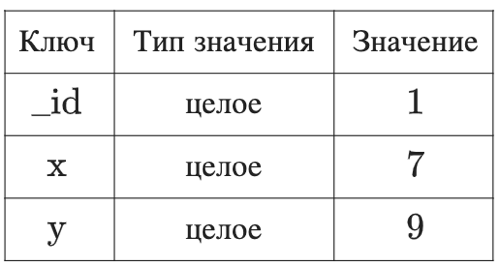 Как можно задать JSON документ с ключами и значениями, указанными в таблице?Какая команда MongoDB используется для переключения баз?Какая команда позволяет просмотреть список доступных баз?Лабораторная работа №12. СУБД CassandraКак называется язык запросов в СУБД Cassandra?Какой фрагмент в предложении CREATE TABLE явно указывает на возможную сортировку по указанному полю?Какой оператор в CQL используется для выборки данных из базы?Какой оператор в CQL используется для добавления данных в базу?Лабораторная работа №13. СУБД Neo4jВыберите правильные утверждения:Отношения в графовых базах связывают таблицы.Отношения в графовых базах связывают множества.Отношения в графовых базах связвают узлы.У отношений в графовых базах могут существовать атрибуты.У отношений в графовых базах не может быть атрибутов.Добавление новых отношений к графовой базе требует перестройки старых отношений.Добавление новых отношений к графовой базе не требует перестройки старых отношений.Язык CQL используется для создания графовых баз.Язык Cypher используется для создания графовых баз.Выберите правильные утверждения:Язык SQL используется для обхода графовых баз.Язык CQL используется для обхода графовых баз.Язык Cypher используется для обхода графовых баз.Сортировка выбранных узлов и отношений не предусмотрена в Neo4j.Сортировка выбранных узлов и отношений возможна в Neo4j.В графовых базах возможен обход графа на произвольную глубину.В графовых базах нельзя обойти граф на произвольную глубину.6 Оценочные средства для текущего контроля успеваемости:6.1. Текущий контроль6.2. Примеры оценочных средств для текущего контроля успеваемостиТемы конспектов.Представлены в разделе 5.1.Перечень практических заданий.Представлены в п. 5.4.Примеры тестовых заданий.1. Что больше: выборка или генеральная совокупность?Укажите в правильном порядке основные этапы анализа данных.построение моделейописание изучаемых объектовинтерпретацияочистка данныхвыявление переменных и формулировка гипотезсбор данных для формирования генеральной совокупности или выборкитрансформация данных2. Какой шкале соответствуют значения переменной: Пекин, Москва, Ханой, Париж, Лондон?НоминальнаяПорядковаяИнтервальнаяОтносительная3. Представлена статистика получения водительских прав в городе N-ск за 2017 год: Мужчины 15473; Женщины 9466; Студенты 3118. Какие данные можно агрегировать в представленной таблице?МужчиныЖенщиныСтуденты4. Как следует преобразовать данные в таблице для последующего анализа?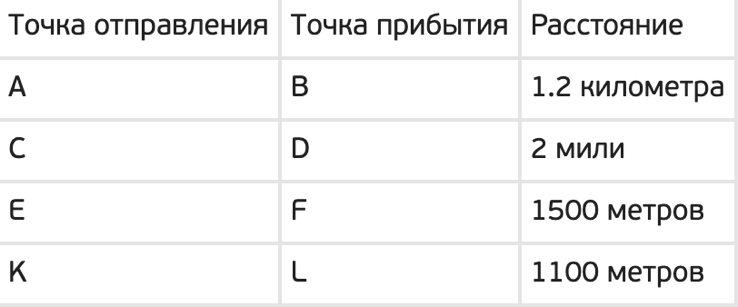 Выберите все возможные варианты.Удалить повторяющиеся значенияПреобразовать все расстояния к километрамПроверить регулярные выраженияПреобразовать все расстояния к милямЗаполнить пропускиПреобразовать все расстояния к метрамПреобразовать все расстояния к сантиметрам5. Какие программные средства относятся к электронным таблицам:NotepadMicrosoft ExcelMySQLTableauOracleGoogle SheetsMicrosoft PowerPointMicrosoft AccessWord Online6. Выберите верные высказывания про настройки доступа Google-таблиц:Настройки доступа позволяют просматривать и редактировать файл монопольноСоздавая Google-таблицу, доступ к ней на просмотр автоматически предоставляется любому пользователюНастройки доступа позволяют предоставить доступ на просмотр файла любому, у кого есть ссылка на таблицуНастройки доступа позволяют предоставить доступ на редактирование файла любому, у кого есть ссылкаНастройки доступа позволяют предоставить доступ на редактирование файла только тем, у кого есть почта на GmailНастройки доступа позволяют пригласить к совместному просмотру или редактированию таблицы конкретных пользователей, указав их имена или электронную почту7. С помощью регулярных выражений можно:Писать степенные функцииУпорядочить данные таблицыИскать текст по заданному образцуОтображать регулярные изменения в таблицах8. Фильтрация данных позволяет:Удалить часть данных из таблицыОтобразить часть данных из таблицыУпорядочить данные таблицыРазбить данные по столбцамПроверить корректность значений в ячейках9. Инструмент обработки данных электронных таблиц, служащий для обобщения и агрегирования данных, называется:Аналитическая таблицаГруппирующий фильтрСводная таблицаИтоговый инструмент10. К примерам визуализации данных можно отнести:ГрафикиЛинейные диаграммыГистограммыКартыДиаграммы ГантаДиаграмма структуры организацииПреобразование Фурье11. Линейный график подходит:Для небольших наборов дискретных данныхДля отображения пропорций в распределении данныхДля отображения количественного значения в течение непрерывного интервалаТип визуализации, в которой цвет выступает в качестве дополнительного измерения, называют:Цветная раскраскаТепловая картаГлубинная схемаДиаграмма Ганта12. Нормированная диаграмма нужна для того, чтобы:Отображать значений двух переменных в виде точек на плоскостиОценить долевое участие каждого из параметров в совокупном результатеПроизвести очистку данных13. Какой вид диаграмм лучше подойдет визуализации данных, которые отличаются на порядок:Линейный графикСтолбчатая диаграммаКомибнированная диаграммаПузырьковая диаграмма14. Выберите верные высказывания:Мода всегда больше медианыМода всегда равна медианеСредневзвешенное значение всегда равно модеСредневзвешенное значение всегда равно медианеВсе предыдущие утверждения неверны15. Какие значения являются экстремальными выбросами в следующем наборе данных: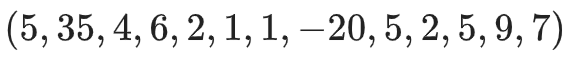 16. Выберите преобразования, которые целесообразно применить для визуализации данных с большим разбросом положительных значений:ЛогарифмированиеУмножение на коэффициентВозведение в квадратИзвлечение квадратного корняСдвиг по оси Ox17. Укажите основные назначения нормировкиОбеспечение возможности для сравнения, агрегации и визуализации значений нескольких переменных из различных шкалЗаполнить пропущенные значенияОчистить данные от значений, не являющихся нормальными18. Что такое оптимизация?Это поиск наиболее значимых параметровЭто поиск тех возможных значений параметров, при которых функция принимает максимум или минимумЭто нормировка параметров7. ПЕРЕЧЕНЬ УЧЕБНОЙ ЛИТЕРАТУРЫ:8. Ресурсы информационно-телекоммуникационной сети «Интернет»:1. «НЭБ». Национальная электронная библиотека. – Режим доступа: http://нэб.рф/2. «eLibrary». Научная электронная библиотека. – Режим доступа: https://elibrary.ru3. «КиберЛенинка». Научная электронная библиотека. – Режим доступа: https://cyberleninka.ru/4. ЭБС «Университетская библиотека онлайн». – Режим доступа: http://www.biblioclub.ru/5. Российская государственная библиотека. – Режим доступа: http://www.rsl.ru/9. ИНФОРМАЦИОННЫЕ ТЕХНОЛОГИИ, ИСПОЛЬЗУЕМЫЕ ПРИ ОСУЩЕСТВЛЕНИИ ОБРАЗОВАТЕЛЬНОГО ПРОЦЕССА ПО ДИСЦИПЛИНЕ:В ходе осуществления образовательного процесса используются следующие информационные технологии:- средства визуального отображения и представления информации (LibreOffice) для создания визуальных презентаций как преподавателем (при проведении занятий) так и обучаемым при подготовке докладов для семинарского занятия.- средства телекоммуникационного общения (электронная почта и т.п.) преподавателя и обучаемого.- использование обучаемым возможностей информационно-телекоммуникационной сети «Интернет» при осуществлении самостоятельной работы.9.1. Требования к программному обеспечению учебного процессаДля успешного освоения дисциплины, обучающийся использует следующие программные средства:Windows 10 x64MicrosoftOffice 2016LibreOfficeFirefoxСУБД Redis (свободно распространяемое ПО)СУБД MongoDB (свободно распространяемое ПО)СУБД Cassandra (свободно распространяемое ПО)СУБД Neo4j (свободно распространяемое ПО)9.2. Информационно-справочные системы (при необходимости):Не используются10. МАТЕРИАЛЬНО-ТЕХНИЧЕСКОЕ ОБЕСПЕЧЕНИЕ ДИСЦИПЛИНЫДля проведения занятий лекционного типа предлагаются наборы демонстрационного оборудования и учебно-наглядных пособий.Для изучения дисциплины используется следующее оборудование: аудитория, укомплектованная мебелью для обучающихся и преподавателя, доской, ПК с выходом в интернет, мультимедийным проектором и экраном.Для самостоятельной работы обучающихся используется аудитория, укомплектованная специализированной мебелью и техническими средствами (ПК с выходом в интернет и обеспечением доступа в электронно-информационно-образовательную среду организации).Индекс компетенцииСодержание компетенции (или ее части)Индикаторы компетенций (код и содержание)УК-1Способен осуществлять критический анализ проблемных ситуаций на основе системного подхода, вырабатывать стратегию действийИУК-1.1. Знает процедуры критического анализа, методики анализа результатов исследования и разработки стратегий проведения исследований, организации процесса принятия решения.ИУК-1.2. Умеет принимать конкретные решения для  повышения эффективности процедур анализа проблем, принятия решений и разработки стратегий.ИУК-1.3. Владеет методами установления причинно-следственных связей и определения наиболее значимых среди них; методиками постановки цели и определения способов ее достижения; методиками разработки стратегий действий при проблемных ситуациях.ПК-3Способен проектировать информационные процессы и системы с использованием инновационных инструментальных средствИПК-3.1. Знает инновационные инструментальные средства проектирования ИС.ИПК-3.2.  Умеет проектировать информационные процессы и системы, адаптировать современные ИКТ.ИПК-3.3. Владеет способностью проектировать информационные процессы и системы с использованием инновационных инструментальных средств, адаптировать современные ИКТ к задачам прикладных ИС.ПК-4Способен принимать эффективные проектные решения в условиях неопределенности и рискаИПК-4.1. Знает условия неопределенности и риска проектных решений.ИПК-4.2. Умеет принимать эффективные проектные решения в условиях неопределенности.ИПК-4.3. Владеет способностью принимать эффективные проектные решения в условиях неопределенности и риска.ПК-6Способен управлять информационными ресурсами и ИСИПК-6.1. Знает структуру деятельности по управлению сложными объектами, суть понятий информационные ресурсы и информационные системы.ИПК-6.2. Умеет формулировать управляющие воздействия на информационные ресурсы и информационные системы.ИПК-6.3. Владеет одним из средств компьютерного мониторинга состояния информационных ресурсов и информационных систем.ПК-8Способен использовать и развивать методы научных исследований и инструментария в области проектирования и управления информационными системами в прикладных областяхИПК-8-1. Знает методы научных исследований и инструментария в области проектирования и управления ИС.ИПК-8-2. Умеет выбирать и использовать методы научных исследований и инструментария в области проектирования и управления ИС.ИПК-8.3. Владеет способами применения методов научных исследований и инструментария в области проектирования и управления ИС в прикладных областях.Вид учебной работыТрудоемкость в акад.часТрудоемкость в акад.часПрактическая подготовкаКонтактная работа (аудиторные занятия) (всего):2020в том числе:Лекции10-Лабораторные работы / Практические занятия (в т.ч. зачет)10/-4/-Самостоятельная работа (всего)8888Вид промежуточной аттестации (экзамен):--контактная работа--самостоятельная работа по подготовке к экзамену--Общая трудоемкость дисциплины (в час. /з.е.)108/3108/3Вид учебной работыТрудоемкость в акад.часТрудоемкость в акад.часПрактическая подготовкаКонтактная работа (аудиторные занятия) (всего):1616в том числе:Лекции4-Лабораторные работы/ Практические занятия12/-4/-Самостоятельная работа (всего)8888Вид промежуточной аттестации (зачет):44контактная работа0,250,25самостоятельная работа по подготовке к зачету3,753,75Вид промежуточной аттестации (экзамен):--контактная работа--самостоятельная работа по подготовке к экзамену--Общая трудоемкость дисциплины (в час. /з.е.)108/3108/3№ п/пНаименование блока (раздела) дисциплины1Введение в науку и технологию больших данных2Структуры и методы представления больших данных3Первичная обработка данных4Инструменты обработки данных5Визуализация данных6Анализ и преобразование данных7Работа с временными рядами8Системы управления базами данных9Проектирование структурированных данных10Запросы на языке SQL11NoSQL хранилища12СУБД Redis13СУБД MongoDB14СУБД Cassandra15СУБД Neo4j№ п/пНаименование блока (раздела) дисциплиныЗанятия, проводимые в активной и интерактивной формахЗанятия, проводимые в активной и интерактивной формахПрактическая подготовка*№ п/пНаименование блока (раздела) дисциплиныФорма проведения занятияНаименование видов занятийПрактическая подготовка*1Введение в науку и технологию больших данныхлекционное занятиелекция-дискуссия2Структуры и методы представления больших данныхлекционное занятиелекция-дискуссия3Первичная обработка данныхлекционное занятиелекция-дискуссия3Первичная обработка данныхлабораторное занятиеработа в группах4Инструменты обработки данныхлекционное занятиелекция-дискуссия4Инструменты обработки данныхлабораторное занятиеработа в группах5Визуализация данныхлекционное занятиелекция-дискуссия5Визуализация данныхлабораторное занятиеработа в группах6Анализ и преобразование данныхлекционное занятиелекция-дискуссия6Анализ и преобразование данныхлабораторное занятиеработа в группах7Работа с временными рядамилекционное занятиелекция-дискуссия7Работа с временными рядамилабораторное занятиеработа в группах8Системы управления базами данныхлекционное занятиелекция-дискуссия8Системы управления базами данныхлабораторное занятиеработа в группах9Проектирование структурированных данныхлекционное занятиелекция-дискуссия9Проектирование структурированных данныхлабораторное занятиеработа в группах10Запросы на языке SQLлекционное занятиелекция-дискуссия10Запросы на языке SQLлабораторное занятиеработа в группах11NoSQL хранилищалекционное занятиелекция-дискуссия11NoSQL хранилищалабораторное занятиеработа в группах12СУБД Redisлекционное занятиелекция-дискуссия12СУБД Redisлабораторное занятиеработа в группахИнсталляция и настройка СУБД Redis13СУБД MongoDBлекционное занятиелекция-дискуссия13СУБД MongoDBлабораторное занятиеработа в группахИнсталляция и настройка СУБД MongoDB14СУБД Cassandraлекционное занятиелекция-дискуссия14СУБД Cassandraлабораторное занятиеработа в группахИнсталляция и настройка СУБД Cassandra15СУБД Neo4jлекционное занятиелекция-дискуссия15СУБД Neo4jлабораторное занятиеработа в группахИнсталляция и настройка СУБД Neo4jIDDISTANCESTOP_COUNTCOST17323.42221227.03211128.1410223.7515424.1614919.5718929.48211227.596629.01051027.71122923.81214416.61321823.71451123.015141120.71620723.6179824.61824115.61923318.22051028.6№п/п№ и наименование блока (раздела) дисциплиныФорма текущего контроля1Разделы 1-15Проверка наличия конспектов.Устный опрос, тест2Разделы 3-15Защита отчета по результатам выполнения лабораторных работ.№ п/пНаименованиеАвторыМесто изданияГод изданияНаличиеНаличие№ п/пНаименованиеАвторыМесто изданияГод изданияпечатные изданияЭБС (адрес в сети Интернет)1.Наука о данных: базовый курс: учебное пособиеД. Келлехер, Б. ТирниМ.: Альпина Паблишер2020http://biblioclub.ru 2.Базы данных в высокопроизводительных информационных системах: учебное пособиеНиколаев Е.И.Ставрополь: СКФУ2016http://biblioclub.ru3.Администрирование баз данных и компьютерных сетей : учебное пособиеБеспалов Д.А.Ростов-на-Дону: ЮФУ2020http://biblioclub.ru4.Модели баз данных: учебное пособиеО.Е. Аврунев, В.М. СтасышинНовосибирск: НГТУ2018http://biblioclub.ru5.Анализ данных: учебник для вузовМхитарян В.С.М.: Издательство Юрайт2022https://urait.ru/bcode/489100Введение в анализ данных: учебник и практикумМиркин Б. Г.  М.: Издательство Юрайт2022https://urait.ru/bcode/469306